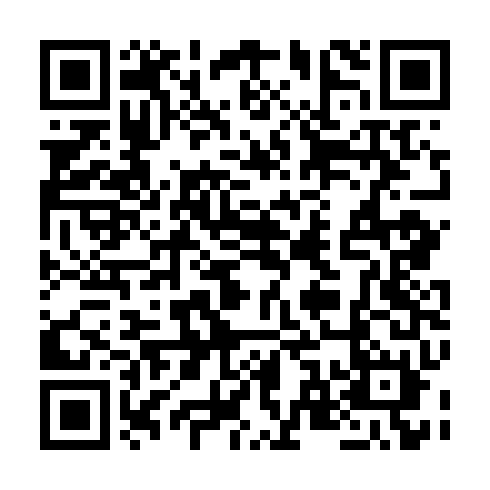 Ramadan times for Przedmiescie Warszawskie, PolandMon 11 Mar 2024 - Wed 10 Apr 2024High Latitude Method: Angle Based RulePrayer Calculation Method: Muslim World LeagueAsar Calculation Method: HanafiPrayer times provided by https://www.salahtimes.comDateDayFajrSuhurSunriseDhuhrAsrIftarMaghribIsha11Mon4:154:156:0811:553:475:435:437:3012Tue4:124:126:0611:553:495:455:457:3213Wed4:104:106:0411:553:505:475:477:3414Thu4:074:076:0111:543:525:495:497:3615Fri4:054:055:5911:543:535:515:517:3816Sat4:024:025:5711:543:545:525:527:4017Sun4:004:005:5411:543:565:545:547:4218Mon3:573:575:5211:533:575:565:567:4419Tue3:543:545:5011:533:595:585:587:4620Wed3:523:525:4711:534:005:595:597:4821Thu3:493:495:4511:524:016:016:017:5022Fri3:463:465:4311:524:036:036:037:5223Sat3:443:445:4011:524:046:046:047:5424Sun3:413:415:3811:524:056:066:067:5625Mon3:383:385:3611:514:076:086:087:5826Tue3:353:355:3311:514:086:106:108:0027Wed3:333:335:3111:514:096:116:118:0328Thu3:303:305:2911:504:116:136:138:0529Fri3:273:275:2611:504:126:156:158:0730Sat3:243:245:2411:504:136:176:178:0931Sun4:214:216:2212:495:157:187:189:111Mon4:184:186:1912:495:167:207:209:142Tue4:154:156:1712:495:177:227:229:163Wed4:124:126:1512:495:187:237:239:184Thu4:094:096:1212:485:207:257:259:205Fri4:064:066:1012:485:217:277:279:236Sat4:034:036:0812:485:227:297:299:257Sun4:004:006:0512:475:237:307:309:288Mon3:573:576:0312:475:257:327:329:309Tue3:543:546:0112:475:267:347:349:3210Wed3:513:515:5912:475:277:367:369:35